Uttanríkis- og vinnumálaráðið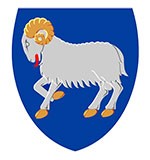 Uppskot tilKunngerð um broyting í kunngerð um internetøkisnavnið .fo(broytt freist fyri ISO góðkenning)§ 1Í kunngerð nr. 135 frá 22. september 2021 um internetøkisnavnið .fo verða gjørdar hesar broytingar:Í § 14 verður ”31. desember 2023” broytt til 30. juni 2024”. § 2Henda kunngerð kemur í gildi dagin eftir, at hon er kunngjørd.Uttanríkis- og vinnumálaráðið, dagfestingHøgni Hoydallandsstýrismaður/ Herálvur JoensenDagfesting: 2. nov. 2023Mál nr.:23/20943Málsviðgjørt:ABDUmmælistíð:2.-17. nov. 2023Eftirkannað:Lógartænastandagfestir 